BSI Mentoring Programme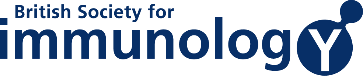 Interest in Becoming a MentorThe BSI will be running a mentoring programme for 2023, aimed at helping to inspire immunologists to develop their career.For this scheme to be a success we need experienced immunologists to sign up to become mentors. If you are a senior scientist, currently working in the UK and having been in a senior post for 5 or more years we think you would be an ideal candidate for the mentoring scheme.Mentors and mentees from different host institutions/company will be paired up according to their overlapping interests and aspirations. These pairs will then be invited to attend a training sessions that will be held online in December and January (exact time will be confirmed when participation in the scheme is being confirmed). Further details of the mentoring scheme can be found on the BSI website:https://www.immunology.org/mentoring-schemePlease send the completed nomination form via email to careers@immunology.org Applicant information – your details:Accompanying statement - Why you wish to participate:Data protection and privacy:We take your data security extremely seriously. We keep it safe, treat it with respect and we will never sell or share your data to any third parties for marketing purposes. To find out more information you can read our Privacy Policy and Data Protection Policy on our website. If you have any queries, please contact dp@immunology.org.Title:Full name:Full name:Job title:Job title:No. of years in post:Affiliated department and university:Affiliated department and university:Member of BSI:Sector (e.g., academia, health, industry):Sector (e.g., academia, health, industry):Sector (e.g., academia, health, industry):Are you happy for your mentee to be from a different sector to your currently work?Are you happy for your mentee to be from a different sector to your currently work?Are you happy for your mentee to be from a different sector to your currently work?Work address:Work address:Work address:Email address:Email address:Email address:What areas of advice and support do you feel you can offer early career immunologists?You may wish to provide information relating to some of the points mentioned below:Career planning and developmentNetworking and setting up collaborationsWorking with supervisors and co-workersGaining new skills e.g. leadership, managementFinding the right work/life balanceGrant applications and publishing scientific papers